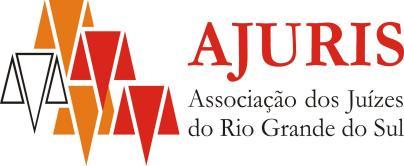 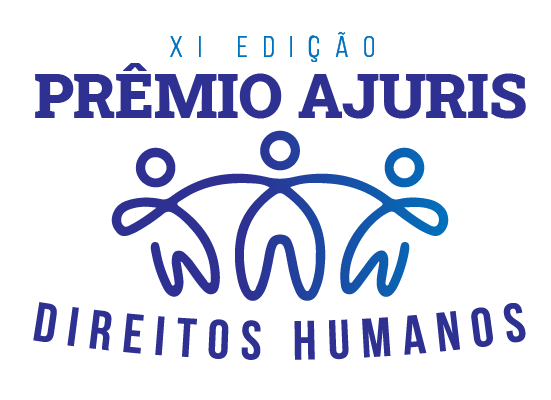 FORMULÁRIO DE INSCRIÇÃO “Boas Práticas em Direitos Humanos”NOME DO PROJETONOME DA ENTIDADECNPJ DA ENTIDADEINFORMAÇÕES GERAIS DA ENTIDADERESPONSÁVEL DA ENTIDADE (Diretor ou Presidente)BREVE HISTÓRICO DA ENTIDADE (ano de fundação, área(s) de atuação, trabalhos realizados, premiações recebidas, etc...) DESCRIÇÃO DA PRÁTICA DE DIREITOS HUMANOS (MÁXIMO 30 LINHAS) Fonte: Times New Roman, tamanho: 12, espaçamento:  de 1,5 cmEndereçoMunicípioCEPTelefoneEmailNomeTelefoneEmail